盐城市中医院介入手术耗材采购、领用流程（征求意见版）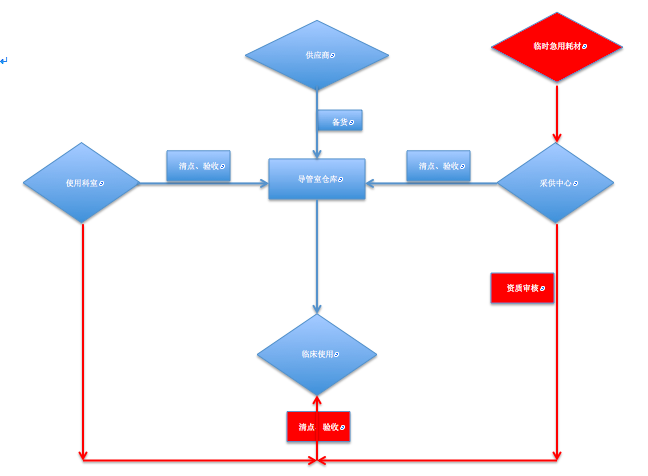 科室意见：科室确认：